MODELLO ADIOCESI DI______________________________________________________________________________Codice Fiscale/ Partita IVA__________________________________________________________________Indirizzo___________________________________________________________ n. ___________________Comune_______________________________________________ Prov. ___________ CAP______________Numero di telefono_____________________________________________________________Indirizzo mail__________________________________________________________________Indirizzo PEC___________________________________________________________________Elenco delle Parrocchie ricadenti nella Diocesi : per ciascuna Parrocchia devono essere indicati gli estremi identificativi (denominazione, indirizzo..) _________________________________________________________________________________________________________________________________________Elenco Caritas Diocesane:per ciascuna Caritas Diocesana  devono essere indicati gli estremi identificativi (denominazione, indirizzo..) _____________________________________________________________Elenco Caritas Parrocchialiper ciascuna Caritas Parrocchiale  devono essere indicati gli estremi identificativi (denominazione,indirizzo..) ___________________________________________________________Il sottoscritto____________________________________________ nato a _______________________Prov. ________________________il _____________________ C.F.  ______________________________ residente a ________________________Prov. _____________________CAP _____________________ in Via ___________________________________ n_____________ in qualità di Legale rappresentante della Diocesi di__________________________________________________CHIEDEUn contributo finanziario dell’importo di euro______________________________________ (max 500.000,00) per la realizzazione  di “Interventi a beneficio degli Enti religiosi” a valere sulle risorse del Fondo per lo Sviluppo e la Coesione (FSC) nell’ambito della misura “Interventi a sostegno delle società e degli enti di promozione turistica, sportiva, culturale, sociale e religiosa”  (giusta DGR n. 106 del 30 aprile 2021) inserita nella Sezione Speciale del Piano Sviluppo e Coesione della Regione Molise. Il contributo finanziario sarà utilizzato per:aiuti per spese delle famiglie in difficoltà e per gli indigenti aiuti alle parrocchie per il pagamento delle utenze delle chiese Di seguito si riportano la descrizione e le finalità degli interventi:DICHIARAai sensi degli articoli 46 e 47 del DPR n. 445/2000 Il possesso dei requisiti di cui all’articolo 4 dell’Avviso per Manifestazione di interesse;Il rispetto delle condizioni di cui all’art. 7 dell’Avviso per Manifestazione di interesse; gli impegni e obblighi di cui all’articolo 9 dell’Avviso per Manifestazione di interesseData________________           Il Legale Rappresentante_____________________________Si allega copia del documento di identità in corso di validità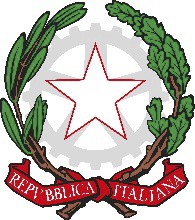 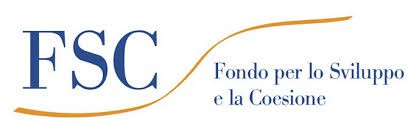 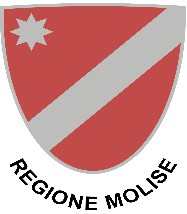 EMERGENZA COVID – 19 “Interventi a beneficio degli Enti Religiosi”DOMANDA MANIFESTAZIONE DI INTERESSERivolto alle Diocesi MolisaneAnagrafica - DATI IDENTIFICATIVI Descrizione e Finalità dell’intervento - aiuti per spese delle famiglie in difficoltà e per gli indigentiDescrizione e Finalità dell’intervento - aiuti per spese delle famiglie in difficoltà e per gli indigentiDescrizione dell’intervento  Finalità dell’InterventoDescrizione e Finalità dell’intervento - aiuti alle parrocchie per il pagamento delle utenze delle chieseDescrizione e Finalità dell’intervento - aiuti alle parrocchie per il pagamento delle utenze delle chieseDescrizione dell’intervento  Finalità dell’Intervento